УБИ версия 3.1. 210729. 210804-12##ВНИМАНИЕ! Версия УБИ версия 3.1. 210729
может использоваться на платформе 1С не ниже 8.3.18!
В конфигурации используются асинхронные методы…- Исправлено автозаполнение справочника "Документы регистраторы".- Добавлен общий журнал документов по фин. учету с возможностью перепроведения всех документов с учетом установленных отборов.// Исправление ошибки синхронизации классификатора аналитики с базовым справочником.Справочник.УБИ_БЮ_КлассификаторАналитикиИзменен метод:ПоместитьЭлементыБазовогоСправочникаВТаблицуСинхронизации()// Увеличение ширины колонки "Номер строки" в обычной форме бюджетного ордера.Документ.УБИ_БЮ_БюджетныйОрдерИзменен метод:Ордер_ТабПоле_ФормированиеПолейТаблицы()// Исправление ошибки установки стандартного периода. Перенос кода отказа от модальности.Обработка.УБИ_ДС_ПлатежныйКалендарьИзменены методы:КнопкаУстановкаПериода()КнВыходные()Добавлен метод:КнВыходныеЗавершение()// Исправление ошибки при входе в раздел "Финансовый учет"Обработка.УБИ_Интерфейс_ОбщийИзменена форма "МенюФУ". Программных изменений нет.- Протестировано и доработано заполнение параметров виртуальных таблиц регистров.УБИ версия 3.1. 210729. 210810-16##- Мобильный клиент ИТАН УБИ (базовая версия. Требует тестирования)2.   ПланОбмена.УБИ_СО_ПланОбмена.- Исправление задания периода при выгрузке отдельных объектов плана обмена подсистемы СО.
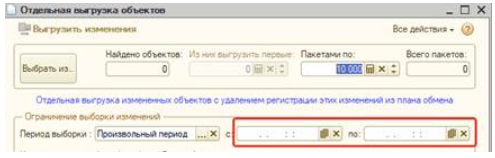 Теперь можно задавать не только дату, но и время в периоде отбора объектов.УБИ версия 3.1. 210729. 210812-16##ВНИМАНИЕ! Версия УБИ версия 3.1. 210729 может использоваться на платформе 1С не ниже 8.3.18!ОбщийМодуль.УБИ_БЮ_ОКИзменен УБИ_БЮ_ПодготовкаДереваВидаАналитики_Г()ОбщийМодуль.УБИ_ГОКСИзменен УБИ_БЮ_НайтиНомСтр()ОбщийМодуль.УБИ_ДопСвойства_СерверИзменен ПолучитьСписокНазначений()Роль.УБИ_ЗК_ДоступДля константы УБИ_Доступ_ПФ добавлены права "Чтение" и "Изменение".Роль.УБИ_ПолныеПраваДля константы УБИ_Доступ_ПФ добавлены все права.Справочник.УБИ_БЮ_БюджетныеПоказателиДобавлен ПередЗаписью()Добавлен ЗаполнитьРеквизитыОбъектаПоТЗ_Измерения()Изменена форма (Событие "ПередЗаписью")Справочник.УБИ_БЮ_ВидыБюджетныхОрдеровИзменен Таблицы_УдалениеВисящихСтрокВЗависимыхТабличныхЧастях()Справочник.УБИ_БЮ_ПроводкиОрдераИзменен ОбработкаОповещенияИсточник()Справочник.УБИ_БЮ_СвязиПоказателейИзменен ИзмерениеПрототипа_ПодготовитьСписокВыбораНаСервере()Изменен ПередЗаписьюНаСервере()Доработка МК:    -  Загрузка и выгрузка настроек МК сделана  с возможностью детального отбора.   -  Исправлены ошибки. - Выполнен перевод работы документа "Контроль участков учета (УБИ)"
в фон. Добавлена закладка с отображением разницы между учетами.- В механизм многопоточности добавлена возможность создания ключей
несвязанных объектов для указания веса несвязанных документов.УБИ версия 3.1. 210729. 210816-10##ВНИМАНИЕ! Версия УБИ версия 3.1. 210729 может использоваться на платформе 1С не ниже 8.3.18!- Доработка МК:    -  Загрузка и выгрузка настроек МК сделана  с возможностью детального отбора.Небольшие правки по подсистеме БЮ.Справочник.УБИ_БЮ_ВидыБюджетныхОрдеровФорма "У_ФормаЭлемента"∙          Изменен ЗаполнениеИзмеренийПриАктивизацииСтроки()∙          Изменен ПроверкаИЗаполнениеСвязиПоказателей()∙          Изменен ТаблицыПечатиПриИзменении()Документ.УБИ_БЮ_БюджетныйОрдерФорма "У_ФормаДокумента"∙          Изменен Т_КП_ДобавитьСкопироватьНаСервере()∙          Изменена форма!УБИ версия 3.1. 210729. 210818-10##ВНИМАНИЕ! Версия УБИ версия 3.1. 210729 может использоваться на платформе 1С не ниже 8.3.18!1) Исправлена ошибка в УБИ_ДС_ВидыПлатежныхОпераций;2) Исправлена ошибка Асинхронных вызовов при выборе периода во всей конфигурации;3) Исправлена ошибка в УБИ_ОО_ВидыИтераторов при изменении Типизации полей;4) Исправлены вызовы на клиенте в УБИ_СО_ПланОбмена;5) В УБИ_ОН_Сервер добавлена новая общая процедура СообщитьПользователю();6) В обработке УБИ_РД_Визирование оптимизирована фоновая процедура;7) В УБИ_УД_ПунктыДоговоров в форме выбора позиций добавленный итоги по в полях Суммы;8) В УБИ_ДС_ЗаявкаНаПлатеж добавлен контроль по суммам позиции в момент заполнения Части суммы сделки;Небольшие правки по подсистеме БЮ.Справочник.УБИ_БЮ_БюджетныеПоказателиФормаЭлементаИзменен ДействияФормыОткрытьКлассификаторАналитики()Справочник.УБИ_БЮ_КлассификаторАналитикиМодульМенеджераДобавлен ОбработкаПолученияДанныхВыбора()ФормаВыбораПростаяИзменен ПриСозданииНаСервере()УБИ версия 3.1. 210729. 210819-14##ВНИМАНИЕ! Версия УБИ версия 3.1. 210729 может использоваться на платформе 1С не ниже 8.3.18!   Для МК Клиент УБИ :- Добавлено расширение Другое ... для нижних кнопок (возможность вывода дополнительных кнопок)- Добавлена возможность нижнего заголовка для верхних рисунков-кнопок с управляемым шрифтом ии цветом текста. - Изменены 2 модуля УБИ_МК_, формы объектов МК  и все формы УБИ_МК_ объектов договоров, визиров. и проч.УБИ версия 3.1. 210729. 210823-11##ВНИМАНИЕ! Версия УБИ версия 3.1. 210729 может использоваться на платформе 1С не ниже 8.3.18!В подсистему контроля объектов добавлена возможность контролировать константы и регистры сведений.
В журнал управленческих документов добавлены кнопки просмотра движений.Добавлена подсистема Версионирование объектов.Для настройки версионирования:1) в конфигураторе необходимо объект включить в подписку "УБИ_РД_КонтрольИзменения_Документ_ПередЗаписью" или "УБИ_РД_КонтрольИзменения_Справочник_ПередЗаписью" и в определяемы тип "УБИ_РД_Объекты";2) в предприятии в справочнике "УБИ_РД_ВидыОпераций" на панели "Версионирование" указать необходимые настройки.Установлено свойство «Обновление предопределенных данных» в «Обновлять автоматически».УБИ версия 3.1. 210729. 210826-11##ВНИМАНИЕ! Версия УБИ версия 3.1. 210729 может использоваться на платформе 1С не ниже 8.3.18!ОбщийМодуль.УБИ_ЗК_ГС.
- Замена картинки подсистемы «УД» на правильную.Документ.УБИ_ЗакрытиеМесяца.
- Проведение документа "Закрытие месяца" переведено в фон.- Модули, объекты подсистемы МК, а также формы УБИ_МК_ объектов других подсистем.ИмяОбъектаРеквизитРазличиеДокумент.УБИ_БЮ_БюджетныйОрдерВерсия- Значение «210629» заменено на «210803».ЖурналДокументов.УБИ_ФУ_ЖурналДокументовВерсия- Добавлены: «210729».Обработка.УБИ_ДС_ПлатежныйКалендарьВерсия- Значение «210727» заменено на «210803».Обработка.УБИ_Интерфейс_ОбщийВерсия- Значение «210707» заменено на «210729».ОбщийМодуль.УБИ_ОО_ОКСВерсия- Значение «210521» заменено на «210729».Подсистема.УБИ_ФУВерсия- Значение «210602» заменено на «210729».Роль.УБИ_ПолныеПраваВерсия- Значение «210512» заменено на «210729».Роль.УБИ_ПользовательВерсия- Значение «210512» заменено на «210729».Справочник.УБИ_БЮ_КлассификаторАналитикиВерсия- Значение «210723» заменено на «210803».Справочник.УБИ_ДокументыРегистраторыВерсия- Значение «210304» заменено на «210729».Справочник.УБИ_ОО_ЗапросДанныхВерсия- Значение «210721» заменено на «210803».ВНИМАНИЕ! Версия УБИ версия 3.1. 210729
может использоваться на платформе 1С не ниже 8.3.18!
В конфигурации используются асинхронные методы…ИмяОбъектаРеквизитРазличиеДокумент.УБИ_ДС_ЗаявкаНаПлатежВерсия- Значение «210707» заменено на «210809».Документ.УБИ_РД_ВизаДокументаВерсия- Значение «210630» заменено на «210809».Документ.УБИ_РД_ПрикрепленныеФайлыВерсия- Значение «210630» заменено на «210809».Документ.УБИ_УД_КорректировкаПозицийВерсия- Значение «210425» заменено на «210809».Документ.УБИ_УД_МетадоговорВерсия- Значение «210425» заменено на «210809».Документ.УБИ_УД_ЧастьДоговораВерсия- Значение «210630» заменено на «210809».Обработка.УБИ_ЖурналРегистрацииВерсия- Значение «151104» заменено на «210809».Обработка.УБИ_МК_МобильныйСтолВерсия- Добавлены: «210809».Обработка.УБИ_РД_ВизированиеВерсия- Значение «210727» заменено на «210809».ОбщаяКартинка.УБИ_МК_ВыгрузитьНастройкиВерсия- Добавлены: «210809».ОбщаяКартинка.УБИ_МК_ЗагрузитьНастройкиВерсия- Добавлены: «210809».ОбщийМодуль.УБИ_МК_КлиентВерсия- Добавлены: «210809».ОбщийМодуль.УБИ_МК_СерверВерсия- Добавлены: «210809».ОбщийМодуль.УБИ_ОО_СерверВерсия- Значение «210729» заменено на «210810».ПараметрСеанса.УБИ_МК_ИнтерфейсВерсия- Добавлены: «210809».ПараметрСеанса.УБИ_МК_МобильныйКлиентВерсия- Добавлены: «210809».ПараметрСеанса.УБИ_МК_СтэкВерсия- Добавлены: «210809».ПараметрСеанса.УБИ_МК_ТестовыйРежимВерсия- Добавлены: «210809».Перечисление.УБИ_МК_ВидНастройкиВерсия- Добавлены: «210809».Перечисление.УБИ_МК_РежимВыводаРеквОбъектаВерсия- Добавлены: «210809».ПланОбмена.УБИ_СО_ПланОбменаВерсия- Значение «180301» заменено на «210810».ПодпискаНаСобытие.УБИ_МК_ОбработкаПолученияФормыВерсия- Добавлены: «210809».Подсистема.УБИ_МКВерсия- Добавлены: «210809».Подсистема.УБИ_ООВерсия- Значение «210521» заменено на «210809».РегистрНакопления.УБИ_УД_ДоговорыВерсия- Значение «210526» заменено на «210809».РегистрСведений.УБИ_МК_НастройкиВерсия- Добавлены: «210809».РегистрСведений.УБИ_РД_СостояниеДокументаВерсия- Значение «210121» заменено на «210809».Роль.УБИ_МК_АдминистраторВерсия- Добавлены: «210809».Роль.УБИ_МК_ПользовательВерсия- Добавлены: «210809».Справочник.УБИ_МК_ВариантыИнтерфейсаВерсия- Добавлены: «210809».Справочник.УБИ_МК_ГруппыДоступаВерсия- Добавлены: «210809».Справочник.УБИ_МК_ФормыОбъектовВерсия- Добавлены: «210809».Справочник.УБИ_ПФ_ПанелиВерсия- Значение «210322» заменено на «210809».Справочник.УБИ_УД_ПунктыДоговоровВерсия- Значение «210707» заменено на «210809».ИмяОбъектаРеквизитРазличиеДокумент.УБИ_КУУ_КонтрольВерсия- Значение «210727» заменено на «210811».ЖурналДокументов.УБИ_ФУ_ЖурналДокументовВерсия- Значение «210729» заменено на «210811».Обработка.УБИ_МК_МобильныйСтолВерсия- Значение «210809» заменено на «210812».ОбщаяКартинка.УБИ_ДлительнаяОперация48Версия- Добавлены: «210811».ОбщаяФорма.УБИ_ДлительнаяОперацияВерсия- Добавлены: «210811».ОбщаяФорма.УБИ_ОО_ПроведениеОтобранныхДокументовВерсия- Значение «210422» заменено на «210811».ОбщийМодуль.УБИ_БЮ_ОКВерсия- Значение «210521» заменено на «210811».ОбщийМодуль.УБИ_ГОКСВерсия- Значение «210521» заменено на «210811».ОбщийМодуль.УБИ_ДопСвойства_СерверВерсия- Значение «210422» заменено на «210811».ОбщийМодуль.УБИ_МК_СерверВерсия- Значение «210809» заменено на «210812».ОбщийМодуль.УБИ_МНП_СерверВерсия- Значение «210723» заменено на «210811».ОбщийМодуль.УБИ_ПИ_СерверВерсия- Значение «210531» заменено на «210811».Подсистема.УБИ_ООВерсия- Значение «210809» заменено на «210811».Роль.УБИ_ПолныеПраваВерсия- Значение «210729» заменено на «210811».Роль.УБИ_ПользовательВерсия- Значение «210729» заменено на «210811».Справочник.УБИ_БЮ_БюджетныеПоказателиВерсия- Значение «210719» заменено на «210811».Справочник.УБИ_БЮ_ВидыБюджетныхОрдеровВерсия- Значение «210719» заменено на «210811».Справочник.УБИ_БЮ_ПроводкиОрдераВерсия- Значение «210526» заменено на «210811».Справочник.УБИ_БЮ_СвязиПоказателейВерсия- Значение «210526» заменено на «210811».Справочник.УБИ_МК_ВариантыИнтерфейсаВерсия- Значение «210809» заменено на «210812».Справочник.УБИ_МК_ГруппыДоступаВерсия- Значение «210809» заменено на «210812».Справочник.УБИ_МНП_НастройкаКлючейВерсия- Значение «210422» заменено на «210811».ОбщийМодуль.УБИ_БЮ_ОКОбщийМодуль.УБИ_ГОКСОбщийМодуль.УБИ_ДопСвойства_СерверСправочник.УБИ_БЮ_БюджетныеПоказателиСправочник.УБИ_БЮ_ВидыБюджетныхОрдеровСправочник.УБИ_БЮ_ПроводкиОрдераСправочник.УБИ_БЮ_СвязиПоказателейОбработка.УБИ_МК_МобильныйСтолОбщийМодуль.УБИ_МК_СерверСправочник.УБИ_МК_ВариантыИнтерфейсаСправочник.УБИ_МК_ГруппыДоступаДокумент.УБИ_КУУ_КонтрольЖурналДокументов.УБИ_ФУ_ЖурналДокументовОбщаяКартинка.УБИ_ДлительнаяОперация48ОбщаяФорма.УБИ_ДлительнаяОперацияОбщаяФорма.УБИ_ОО_ПроведениеОтобранныхДокументовОбщийМодуль.УБИ_МНП_СерверОбщийМодуль.УБИ_ПИ_СерверПодсистема.УБИ_ООРоль.УБИ_ПолныеПраваРоль.УБИ_ПользовательСправочник.УБИ_МНП_НастройкаКлючейИмяОбъектаРеквизитРазличиеДокумент.УБИ_БЮ_БюджетныйОрдерВерсия- Значение «210803» заменено на «210813».Обработка.УБИ_МК_МобильныйСтолВерсия- Значение «210812» заменено на «210809».ОбщийМодуль.УБИ_МК_СерверВерсия- Значение «210812» заменено на «210809».Справочник.УБИ_БЮ_ВидыБюджетныхОрдеровВерсия- Значение «210811» заменено на «210813».Справочник.УБИ_МК_ВариантыИнтерфейсаВерсия- Значение «210812» заменено на «210809».Справочник.УБИ_МК_ГруппыДоступаВерсия- Значение «210812» заменено на «210809».Обработка.УБИ_МК_МобильныйСтолОбщийМодуль.УБИ_МК_СерверСправочник.УБИ_МК_ВариантыИнтерфейсаСправочник.УБИ_МК_ГруппыДоступаДокумент.УБИ_БЮ_БюджетныйОрдерСправочник.УБИ_БЮ_ВидыБюджетныхОрдеровИмяОбъектаРеквизитРазличиеДокумент.УБИ_ДС_ЗаявкаНаПлатежВерсия- Значение «210809» заменено на «210813».Документ.УБИ_ДС_РеестрПлатежейВерсия- Значение «210727» заменено на «210813».Документ.УБИ_РД_ВизаДокументаВерсия- Значение «210809» заменено на «210813».Документ.УБИ_ФУ_ИнвентаризацияВерсия- Значение «210727» заменено на «210813».Документ.УБИ_ЦП_ЦелевойОрдерВерсия- Значение «210727» заменено на «210813».Обработка.УБИ_ДС_ОбработкаПлатежейВерсия- Значение «210727» заменено на «210813».Обработка.УБИ_ДС_РегистрацияПлатежейВерсия- Значение «210727» заменено на «210813».Обработка.УБИ_ОВО_ТрансОп_ВыгрузкаПроводокВерсия- Значение «210727» заменено на «210813».Обработка.УБИ_РД_ВизированиеВерсия- Значение «210809» заменено на «210813».ОбщийМодуль.УБИ_РД_СерверВерсия- Значение «210707» заменено на «210813».РегистрСведений.УБИ_РД_ВсеДниКалендарейВерсия- Значение «210727» заменено на «210813».РегистрСведений.УБИ_ФУ_ОбработкаДокументовОснованийВерсия- Значение «210727» заменено на «210813».РегистрСведений.УБИ_ЦП_ДанныеВерсия- Значение «210727» заменено на «210813».Справочник.УБИ_БЮ_БюджетныеПоказателиВерсия- Значение «210811» заменено на «210817».Справочник.УБИ_БЮ_ВидыОперацийАктуализацииВерсия- Значение «210727» заменено на «210813».Справочник.УБИ_БЮ_КлассификаторАналитикиВерсия- Значение «210803» заменено на «210817».Справочник.УБИ_ДС_ВидыПлатежныхОперацийВерсия- Значение «210707» заменено на «210813».Справочник.УБИ_ОО_ВидыИтераторовВерсия- Значение «210727» заменено на «210813».Справочник.УБИ_УД_ПунктыДоговоровВерсия- Значение «210809» заменено на «210813».Справочник.УБИ_ЦП_МоделиВерсия- Значение «210727» заменено на «210813».Документ.УБИ_ДС_ЗаявкаНаПлатежДокумент.УБИ_ДС_РеестрПлатежейДокумент.УБИ_РД_ВизаДокументаДокумент.УБИ_ФУ_ИнвентаризацияДокумент.УБИ_ЦП_ЦелевойОрдерОбработка.УБИ_ДС_ОбработкаПлатежейОбработка.УБИ_ДС_РегистрацияПлатежейОбработка.УБИ_ОВО_ТрансОп_ВыгрузкаПроводокОбработка.УБИ_ПФ_ИнтерфейсОбработка.УБИ_РД_ВизированиеОбщийМодуль.УБИ_ОН_СерверОбщийМодуль.УБИ_РД_СерверПланОбмена.УБИ_СО_ПланОбменаРегистрСведений.УБИ_РД_ВсеДниКалендарейРегистрСведений.УБИ_ФУ_ОбработкаДокументовОснованийРегистрСведений.УБИ_ЦП_ДанныеСправочник.УБИ_БЮ_ВидыОперацийАктуализацииСправочник.УБИ_ДС_ВидыПлатежныхОперацийСправочник.УБИ_ОО_ВидыИтераторовСправочник.УБИ_УД_ПунктыДоговоровСправочник.УБИ_ЦП_МоделиСправочник.УБИ_БЮ_БюджетныеПоказателиСправочник.УБИ_БЮ_КлассификаторАналитикиИмяОбъектаРеквизитРазличиеДокумент.УБИ_ДС_ЗаявкаНаПлатежВерсия- Значение «210809» заменено на «210813».Документ.УБИ_ДС_РеестрПлатежейВерсия- Значение «210727» заменено на «210813».Документ.УБИ_РД_ВизаДокументаВерсия- Значение «210809» заменено на «210813».Документ.УБИ_ФУ_ИнвентаризацияВерсия- Значение «210727» заменено на «210813».Документ.УБИ_ЦП_ЦелевойОрдерВерсия- Значение «210727» заменено на «210813».Обработка.УБИ_ДС_ОбработкаПлатежейВерсия- Значение «210727» заменено на «210813».Обработка.УБИ_ДС_РегистрацияПлатежейВерсия- Значение «210727» заменено на «210813».Обработка.УБИ_ОВО_ТрансОп_ВыгрузкаПроводокВерсия- Значение «210727» заменено на «210813».Обработка.УБИ_РД_ВизированиеВерсия- Значение «210809» заменено на «210813».ОбщийМодуль.УБИ_РД_СерверВерсия- Значение «210707» заменено на «210813».РегистрСведений.УБИ_РД_ВсеДниКалендарейВерсия- Значение «210727» заменено на «210813».РегистрСведений.УБИ_ФУ_ОбработкаДокументовОснованийВерсия- Значение «210727» заменено на «210813».РегистрСведений.УБИ_ЦП_ДанныеВерсия- Значение «210727» заменено на «210813».Справочник.УБИ_БЮ_БюджетныеПоказателиВерсия- Значение «210811» заменено на «210817».Справочник.УБИ_БЮ_ВидыОперацийАктуализацииВерсия- Значение «210727» заменено на «210813».Справочник.УБИ_БЮ_КлассификаторАналитикиВерсия- Значение «210803» заменено на «210817».Справочник.УБИ_ДС_ВидыПлатежныхОперацийВерсия- Значение «210707» заменено на «210813».Справочник.УБИ_ОО_ВидыИтераторовВерсия- Значение «210727» заменено на «210813».Справочник.УБИ_УД_ПунктыДоговоровВерсия- Значение «210809» заменено на «210813».Справочник.УБИ_ЦП_МоделиВерсия- Значение «210727» заменено на «210813».ИмяОбъектаРеквизитРазличиеДокумент.УБИ_РД_ВизаДокументаВерсия- Значение «210813» заменено на «210820».ЖурналДокументов.УБИ_ФУ_ЖурналДокументовВерсия- Значение «210811» заменено на «210820».ОбщаяКоманда.УБИ_РД_ВО_ИсторияИзмененийВерсия- Добавлены: «210820».ОбщийМодуль.УБИ_КО_СерверВерсия- Значение «201214» заменено на «210820».ОбщийМодуль.УБИ_ОО_СерверВерсия- Значение «210810» заменено на «210820».ОбщийМодуль.УБИ_ОО_СО_СерверВерсия- Значение «210518» заменено на «210820».ОбщийМодуль.УБИ_ПРОФ_ОКСВерсия- Значение «210707» заменено на «210820».ОбщийМодуль.УБИ_РД_КлиентВерсия- Значение «210630» заменено на «210820».ОбщийМодуль.УБИ_РД_СерверВерсия- Значение «210813» заменено на «210820».ПараметрСеанса.УБИ_РД_ВО_ВыполняетсяЗаписьОбъектаВерсия- Добавлены: «210820».Перечисление.УБИ_РД_ВО_ВариантыВерсия- Добавлены: «210820».Перечисление.УБИ_РД_ВО_СрокиХраненияВерсия- Добавлены: «210820».ПланВидовХарактеристик.УБИ_БЮ_ВидыАналитикиВерсия- Значение «210723» заменено на «210823».ПланВидовХарактеристик.УБИ_ДС_ВидыСубконтоВерсия- Значение «210630» заменено на «210823».ПланВидовХарактеристик.УБИ_КУУ_ВидыАналитикиВерсия- Значение «200621» заменено на «210823».ПланВидовХарактеристик.УБИ_НастройкиПользователейВерсия- Значение «201115» заменено на «210823».ПланВидовХарактеристик.УБИ_УД_ВидыСубконтоВерсия- Значение «210601» заменено на «210823».ПланВидовХарактеристик.УБИ_УЗ_ВидыСубконтоВерсия- Значение «200213» заменено на «210823».ПодпискаНаСобытие.УБИ_КО_ОбъектыПриЗаписиВерсия- Значение «130308» заменено на «210819».ПодпискаНаСобытие.УБИ_КО_РСПриЗаписиВерсия- Добавлены: «210820».Подсистема.УБИ_ВОВерсия- Добавлены: «210820».РегистрСведений.УБИ_КО_СостоянияОбъектовКонтроляВерсия- Значение «210121» заменено на «210820».РегистрСведений.УБИ_РД_ВО_ВерсииВерсия- Добавлены: «210820».Роль.УБИ_ПолныеПраваВерсия- Значение «210811» заменено на «210820».Роль.УБИ_РМ_РД_КонтроллерВерсия- Значение «210425» заменено на «210820».Роль.УБИ_РМ_РД_ОператорВерсия- Значение «210425» заменено на «210820».Справочник.УБИ_Web_ВидыЗадачВерсия- Значение «210121» заменено на «210823».Справочник.УБИ_БП_КнопкиВерсия- Значение «200213» заменено на «210823».Справочник.УБИ_КО_ВидыОперацийВерсия- Значение «210121» заменено на «210819».Справочник.УБИ_МК_ВариантыИнтерфейсаВерсия- Значение «210809» заменено на «210823».Справочник.УБИ_МоделиУчетаВерсия- Значение «210206» заменено на «210823».Справочник.УБИ_ОД_ОбъектыВерсия- Значение «210304» заменено на «210823».Справочник.УБИ_ОО_ОтборыДинамическогоСпискаВерсия- Значение «200224» заменено на «210823».Справочник.УБИ_ПН_ВидыОбъектовВерсия- Значение «201210» заменено на «210823».Справочник.УБИ_РД_ВидыОперацийВерсия- Значение «210707» заменено на «210820».Справочник.УБИ_РД_КалендариВерсия- Значение «210121» заменено на «210823».Справочник.УБИ_РУ_СценарииВерсия- Значение «210518» заменено на «210823».Справочник.УБИ_РУ_ЦОУВерсия- Значение «210518» заменено на «210823».Справочник.УБИ_СО_ИнформационныеБазыВерсия- Значение «210304» заменено на «210823».Справочник.УБИ_СС_ГруппыСообщенийВерсия- Значение «151222» заменено на «210823».Справочник.УБИ_СС_УчетныеЗаписиMailВерсия- Значение «210121» заменено на «210823».Справочник.УБИ_УД_СостоянияДоговоровВерсия- Значение «161108» заменено на «210823».Справочник.УБИ_УправляемыйИнтерфейсВерсия- Значение «210121» заменено на «210823».ЖурналДокументов.УБИ_ФУ_ЖурналДокументовОбщийМодуль.УБИ_КО_СерверОбщийМодуль.УБИ_ОО_СерверОбщийМодуль.УБИ_ОО_СО_СерверОбщийМодуль.УБИ_ПРОФ_ОКСПодпискаНаСобытие.УБИ_КО_ОбъектыПриЗаписиПодпискаНаСобытие.УБИ_КО_РСПриЗаписиРегистрСведений.УБИ_КО_СостоянияОбъектовКонтроляСправочник.УБИ_КО_ВидыОперацийДокумент.УБИ_РД_ВизаДокументаОбщаяКоманда.УБИ_РД_ВО_ИсторияИзмененийОпределяемыйТип.УБИ_РД_ОбъектыОбщийМодуль.УБИ_ОО_СерверОбщийМодуль.УБИ_ПРОФ_ОКСОбщийМодуль.УБИ_РД_КлиентОбщийМодуль.УБИ_РД_СерверПараметрСеанса.УБИ_РД_ВО_ВыполняетсяЗаписьОбъектаПеречисление.УБИ_РД_ВО_ВариантыПеречисление.УБИ_РД_ВО_СрокиХраненияПодсистема.УБИ_ВОРегистрСведений.УБИ_РД_ВО_ВерсииРоль.УБИ_ПолныеПраваРоль.УБИ_РМ_РД_КонтроллерРоль.УБИ_РМ_РД_ОператорСправочник.УБИ_РД_ВидыОперацийПланВидовХарактеристик.УБИ_БЮ_ВидыАналитикиПланВидовХарактеристик.УБИ_ДС_ВидыСубконтоПланВидовХарактеристик.УБИ_КУУ_ВидыАналитикиПланВидовХарактеристик.УБИ_НастройкиПользователейПланВидовХарактеристик.УБИ_УД_ВидыСубконтоПланВидовХарактеристик.УБИ_УЗ_ВидыСубконтоСправочник.УБИ_Web_ВидыЗадачСправочник.УБИ_БП_КнопкимСправочник.УБИ_МК_ВариантыИнтерфейсаСправочник.УБИ_МоделиУчетаСправочник.УБИ_ОД_ОбъектыСправочник.УБИ_ОО_ОтборыДинамическогоСпискаСправочник.УБИ_ПН_ВидыОбъектовСправочник.УБИ_РД_КалендариСправочник.УБИ_РУ_СценарииСправочник.УБИ_РУ_ЦОУСправочник.УБИ_СО_ИнформационныеБазыСправочник.УБИ_СС_ГруппыСообщенийСправочник.УБИ_СС_УчетныеЗаписиMailСправочник.УБИ_УД_СостоянияДоговоровСправочник.УБИ_УправляемыйИнтерфейсИмяОбъектаРеквизитРазличиеДокумент.УБИ_ДС_ЗаявкаНаПлатежВерсия- Значение «210813» заменено на «210825».Документ.УБИ_ЗакрытиеМесяцаВерсия- Значение «210602» заменено на «210824».Документ.УБИ_РД_ВизаДокументаВерсия- Значение «210820» заменено на «210825».Документ.УБИ_РД_ПрикрепленныеФайлыВерсия- Значение «210809» заменено на «210825».Документ.УБИ_УД_КорректировкаПозицийВерсия- Значение «210809» заменено на «210825».Документ.УБИ_УД_МетадоговорВерсия- Значение «210809» заменено на «210825».Документ.УБИ_УД_ЧастьДоговораВерсия- Значение «210809» заменено на «210825».Обработка.УБИ_ЖурналРегистрацииВерсия- Значение «210809» заменено на «210825».Обработка.УБИ_МК_МобильныйСтолВерсия- Значение «210809» заменено на «210825».Обработка.УБИ_РД_ВизированиеВерсия- Значение «210813» заменено на «210825».ОбщийМодуль.УБИ_ЗК_ГСВерсия- Значение «210729» заменено на «210824».ОбщийМодуль.УБИ_МК_КлиентВерсия- Значение «210809» заменено на «210825».ОбщийМодуль.УБИ_МК_СерверВерсия- Значение «210809» заменено на «210825».РегистрНакопления.УБИ_УД_ДоговорыВерсия- Значение «210809» заменено на «210825».РегистрСведений.УБИ_МК_НастройкиВерсия- Значение «210809» заменено на «210825».РегистрСведений.УБИ_РД_СостояниеДокументаВерсия- Значение «210809» заменено на «210825».Справочник.УБИ_МК_ВариантыИнтерфейсаВерсия- Значение «210823» заменено на «210825».Справочник.УБИ_МК_ГруппыДоступаВерсия- Значение «210809» заменено на «210825».Справочник.УБИ_МК_ФормыОбъектовВерсия- Значение «210809» заменено на «210825».Документ.УБИ_ДС_ЗаявкаНаПлатежДокумент.УБИ_РД_ВизаДокументаДокумент.УБИ_РД_ПрикрепленныеФайлыДокумент.УБИ_УД_КорректировкаПозицийДокумент.УБИ_УД_МетадоговорДокумент.УБИ_УД_ЧастьДоговораОбработка.УБИ_ЖурналРегистрацииОбработка.УБИ_МК_МобильныйСтолОбработка.УБИ_РД_ВизированиеОбщийМодуль.УБИ_МК_КлиентОбщийМодуль.УБИ_МК_СерверРегистрНакопления.УБИ_УД_ДоговорыРегистрСведений.УБИ_МК_НастройкиРегистрСведений.УБИ_РД_СостояниеДокументаСправочник.УБИ_МК_ВариантыИнтерфейсаСправочник.УБИ_МК_ГруппыДоступаСправочник.УБИ_МК_ФормыОбъектов